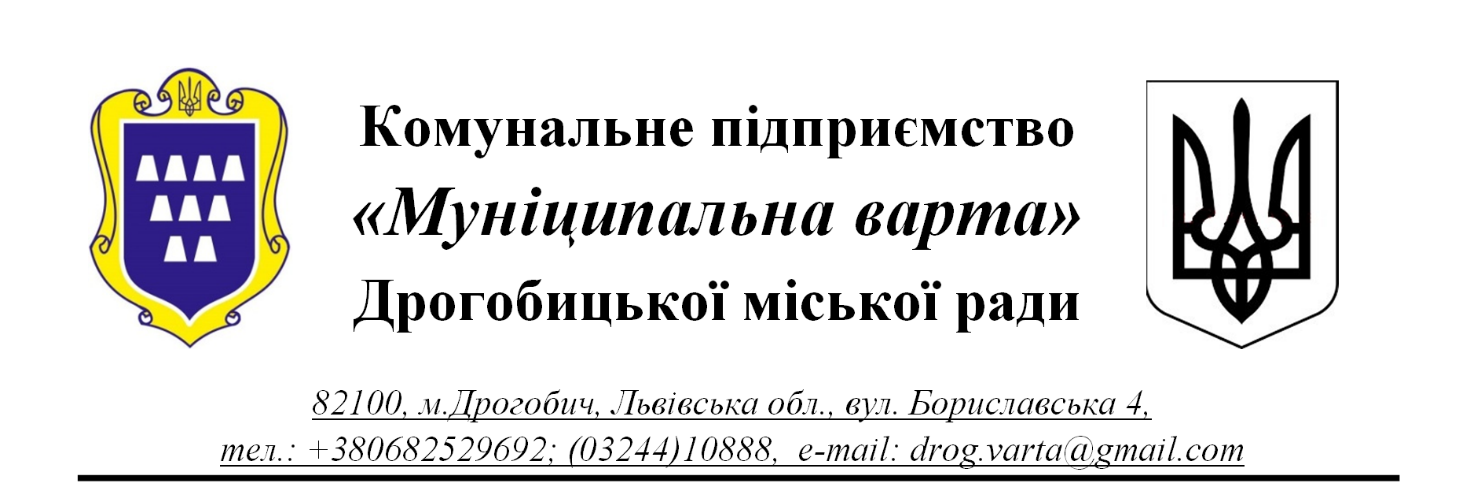 КП «Муніципальна варта» ДМР надсилає підсумок діяльності за 2017р.Додатки: на  4 арк.   В.о. Директора                                                                              Дацко І.В.Підсумок основної діяльності за період з 01.05.17р по 31.12.2017р.Інспекторами Муніципальної варти оформлено 125 приписів за фактом вчинення адміністративних правопорушень передбачених ст 152 КУпАП«Порушення державних стандартів, норм і правил у сфері благоустрою території населених пунктів». З них 104 приписи (письмові попередження) усунуто особами , які спричинили дані правопорушення добровільно у зв’язку з проведенням роз’яснювальної роботи інспекторів. В результаті закінчення строку на виконання решти приписів, за фактом вчинення адмінправопорушень було оформлено протоколи за ст. 152 КУпАП. Відповідно до переліку статей КУпАП визначених п.2 ч.1 ст.255 КУпАП та Рішення виконавчого комітету ДМР № 70 від 16.03.2017 р. інспекторами КП «Муніципальна варта» ДМР складено протоколи про адміністративні правопорушення та оформлено 65 адміністративних справ З них 63 за ст. 152 КУпАП1 за ч. 1 ст. 156 КУпАП1 за ст. 155-2 КУпАПІнспекторами КП «Муніципальна варта» ДМР складено 38 рапортів пов’язаних з викликами поліції та карети швидкої медичної допомоги.Зафіксовано 16 торговельних об’єктів, які провадять торговельну діяльність через дрібну, дрібно роздрібну торговельну мережу без оформленого відповідно до встановлених законодавством вимог, торговельного патенту, ліцензії, сертифіката відповідності на продукцію, яка підлягає обов’язковій сертифікації.Забезпечено охорону публічного порядку на 26 загальноміських заходах.Опрацьовано та задоволено 14 звернень мешканців м. Дрогобич.На розгляд скеровано 24 службових записки щодо неналежного утримання та раціонального використання об’єктів благоустрою, порушень у сфері Правил благоустрою м. Дрогобич, та недопрацювань комунальних служб. Штатний розписпрацівників Комунального підприємства «Муніципальна варта» Дрогобицької міської ради станом на 01 січня 2018 рокув.о. Директора  КП «Муніципальна варта»  ДМР                                 Дацко І.В.Витрати за 2017р. (20.03.2017р. – 31.12.2017р.)Витрати на заробітну плату – 1437616,36 грн. Заробітна плата – 1173967,78  грн.Нарахування на заробітну плату – 263648,58 грн.Предмети, матеріали, обладнання та інвентар – 271292,33 грн.Канцтовари –  7071,40Будматеріали та інвентар – 111735,93Комп’ютерна техніка – 35670,00Меблі – 11120,00Формений одяг, спецзасоби, посвідчення – 103593,00Жалюзі – 1900,00Господарські товари – 202,00Оплата послуг (крім комунальних) – 65402,85 грн.Заправка картриджа – 616,00Ремонтні роботи – 31035,00Медок, підключення до мережі Інтернет, телефон – 5708,71 Технічна документація – 2619,99Оренда – 1,00Поштові, рекламні послуги – 190,15Послуги банку – 1200,00Послуги нотаріуса – 800,00Підключення до електромереж – 23232,00Комунальні послуги – 20882,67 грн.Електроенергія – 6874,27Теплопостачання – 13023,35Водопостачання – 985,05    Медикаменти – 300,00 грн.Окремі заходи по реалізації державних (регіональних), не віднесені до заходів розвитку  – 4454,77 грн.Навчання охоронників 4 розряду (3 од.) – 2850,00Навчання з охорони праці (3 од.) – 1604,77Всього:  1799948,98 грн.За період з червня по грудень 2017р. було видано                        65 перепусток на  пл. Ринок на суму 36800 грн.ПРОГНОЗОВАНІ ВИТРАТИ 2018Р.№Назва посадиКількість штатних одиницьПосадовіокладиФонд заробітної платиДиректор1відповідно до контрактувідповідно до контрактуЗаступник директора170897089Юрисконсульт155005500Інспектор з кадрів0.545812290,50Секретар0.542292114,50Адміністратор системи155005500Головний бухгалтер163806380Бухгалтер145814581Старший інспектор3605018150Інспектор16550088000Заступник директора з охоронної діяльності160976097Старший охоронець3465213956Охоронець284229118412Завідувач господарством155005500Прибиральник службового приміщення137233723Всього60№ п/пНайменуванняК-стьВитрати за одиницюСума1Фонд  нарахування заробітної плати у місяць12155917,001871004,002Нарахування на ЗП  за місяць1234711,27416535,24Разом витрат на заробітну плату190628,272287539,243Формений одяг (од.)Куртка утеплена28071614Куртка літня78606020Светер224109020Сорочка2935010150Напівкомбінезон утеплений25401080Штани літні2960017400Шапка тепла2120240Кепка81701360Взуття утеплене221500330006307798844Спецзасоби (од.)Ліхтарик з шокером71731211Кийки з чохлом2375750Газовий балончик з чохлом2180360Радіостанція12400048000Відеореєстратор4702028080784015Транспорт (од.)13000003000006Основні засоби для адміністрування 30000Канцтовари8000Оргтехніка, будматеріали, меблі20000госптовари 20007Послуги (крім комунальних) (за місяць, рік)Послуги (крім комунальних) (за місяць, рік)10205,35інтернет150121800телефон7512900картриджі110121320MEDOC2000поштові послуги400послуги банку3785,358Медикаменти (аптечки, од.)3001648009Відрядження100010Теплоенергія (Гкал)2240,7817,7539773,8511Водопостачання (міс)146,80121761,6112Електроенергія (міс)1481,401217776,8413Навчання з ОП, пожежної безпеки (од.)55063300Сума2854441,88